Table 1- Simplifying Rational Expressions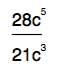 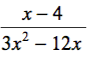 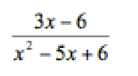 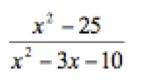 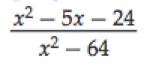 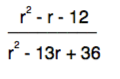 Table 2- Multiplying/Dividing Rational Expressions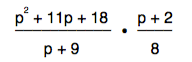 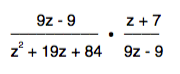 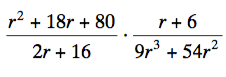 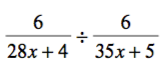 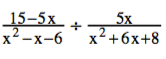 Table 2 – Convert from degrees to radians or radians to degrees.1.  220º2.  3. 4.  – 207º5.  312ºTable 3 – Find the trig values1.   sin 240º2.   tan -135º3.   cos 510º4.   cos 675º5.   sin 630º6.   tan -60º7.   cos -210º8.   sin -750ºHONORS:csc 210ºcot  sec Table 4 - Review  Solve:   -3(4x + 3) + 4(6x + 1) = 43  Solve:    2(4x – 3) – 8 = 4 + 2x  Simplify:  (x – 4)(3x + 2)  Simplify:  (2x + 3)(2x + 5) Write a two- column proof:	Given: 2(x + 4) + 2x = 16	Prove: x = 2Table 5Name the midline, period, amplitude, and horizontal shift if it applies.1. y = 3 sin(2x) - 22.  y = cos(5x + 45) + 13.  y = 2 sin x - 3Write the equation with the given information.4.  midline= 2     period= 360    amplitude= 1     horizontal shift= none5.  midline= 1     period= 60      amplitude= 3     horizontal shift= 30º to the right6.  midline=  0    period= 120    amplitude=  2    horizontal shift= 60º to the leftTable 6- Solve by factoring1.  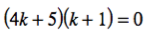 2.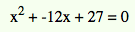 3.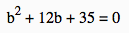 4.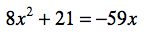 5.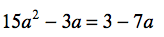 Table 7 - Review1. Find the arc length of arc HF				2.  Find the area of the bold sector.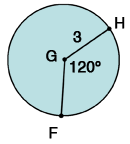 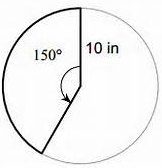 3.  Write the equation of the graph:			4.   Write the equation of the graph: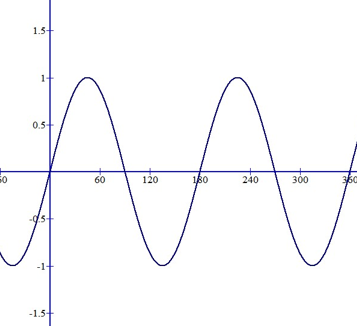 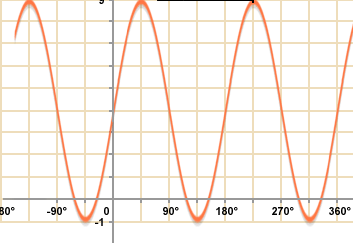 5.  Solve for x.						6. Solve for x.		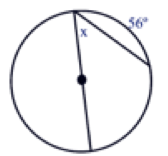 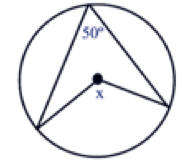 Table 8-      1.   Solve for x.						2.    Solve for x.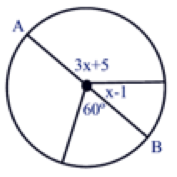 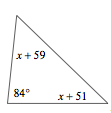 3. Solve for arc FED.			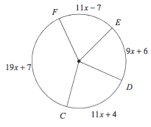 4.  Find the length of arc XY.                                     5. Find the area of the sector.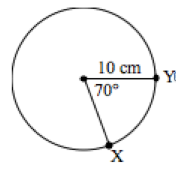 Table 8- Adding/Subtracting Rational Expressions1.  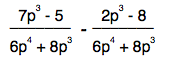 2.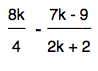 3.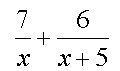 4.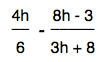 5.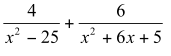 